INOVOVANÉ UČEBNÉ OSNOVY PRE PREDMETOBČIANSKA NÁUKAÚvodVzdelávací štandard nepredstavuje iba súhrn katalógov, ktoré stanovujú výkony a obsah vyučovacieho predmetu, ale je to predovšetkým program rôznych činností a otvorených príležitostí na rozvíjanie individuálnych učebných možností žiakov.Vzdelávací štandard pozostáva z charakteristiky predmetu a základných učebných cieľov, ktoré sa konkretizujú vo výkonovom štandarde. Je to ucelený systém výkonov, ktoré sú vyjadrené kognitívne odstupňovanými konkretizovanými cieľmi – učebnými požiadavkami. Tieto základné požiadavky môžu učitelia ešte viac špecifikovať, konkretizovať a rozvíjať v podobe ďalších blízkych učebných cieľov, učebných úloh, otázok, či testových položiek.vymedzeným výkonom sa priraďuje obsahový štandard, v ktorom sa zdôrazňujú pojmy ako kľúčový prvok vnútornej štruktúry učebného obsahu. Učivo je v ňom štruktúrované podľa jednotlivých tematických celkov. Je to základ vymedzeného učebného obsahu. To však nevylučuje možnosť učiteľov tvorivo modifikovať stanovený učebný obsah v rámci školského vzdelávacieho programu podľa jednotlivých ročníkov.Vzdelávací štandard z občianskej náuky ako program aktivity žiakov je koncipovaný tak, aby vytváral možnosti aj na tie kognitívne činnosti žiakov, ktoré operujú s pojmami, akými sú hľadanie, pátranie, skúmanie, objavovanie, lebo v nich spočíva základný predpokladpoznávania a porozumenia prítomnosti. V tomto zmysle nemajú byť žiaci len pasívnymi aktérmi výučby a konzumentmi hotových poznatkov, ktoré si majú len zapamätať a následne zreprodukovať.Charakteristika predmetuPredmet prispieva k vytváraniu a rozvoju sociálneho a občianskeho vedomia žiakov. Prostredníctvom vymedzených pojmov a výkonov sprostredkuje potrebné vedomosti, zručnosti a nadobudnutie spôsobilostí, ktoré im umožnia orientovať sa v sociálnom prostredí a v bežných životných situáciách. Umožňuje žiakom pochopiť seba samých a pomáha im v ich socializačnom procese. Vedie ich k poznávaniu svojej rodiny, školy, obce, regiónu, Slovenska a Európskej únie. Učí ich demokraticky myslieť a konať, poznávať svoje práva a povinnosti a obhajovať práva druhých. Poskytuje žiakom základné vedomosti z oblasti štátu a práva, umožňuje im pochopiť ekonomický život spoločnosti a vedie ich k aktívnej občianskej angažovanosti, ktorej jedným z dôležitých predpokladov je kritické myslenie.Ciele predmetuŽiaci:získajú vedomie jedinečnosti a neopakovateľnosti každého človeka v spoločnosti,realisticky sa spoznávajú, hodnotia seba samých,osvoja si pravidlá a normy spoločenského spolunažívania,uvedomujú si práva a povinnosti a primerane svoje práva obhajujú,preberajú zodpovednosť za vlastné názory, postoje a dôsledky konania,uznávajú základné princípy demokracie,budujú si tolerantný prístup k iným názorom, postojom, hodnotám a kultúram,učia sa aktívnemu občianstvu a osobnej angažovanosti,získajú základné vedomosti o sociálnoekonomickom a právnom fungovaní spoločnosti.Kompetenciekognitívne kompetencie - používať informácie a pracovať s nimi, riešiť problémy, rozvíjať kritické myslenie, používať tvorivosťfunkčné kompetencie - učiť sa učiť, používať efektívne pracovné metódy, uplatňovať logické operácie, používať informačno-komunikačné technológie, čítať s porozumením a rozumieť grafom, diagramom a tabuľkám, vyjadrovať sa písomneosobnostné kompetencie - vytvárať vlastnú identitu a uvedomovať si ju (sebauvedomenie a sebareflexia), zodpovedne sa rozhodovať a cieľavedome riadiť vlastný život (organizovať a sebaregulovať), byť zvedavý - mať chuť poznávať seba, iných, realitu, prejavovať a zvládať emóciesociálne kompetencie - spolupracovať s druhými, budovať vzťahy s druhými, aktívne tvoriť a ochraňovať životné prostredie, kooperatívne riešiť problémy a konfliktykomunikačné kompetencie - optimálne komunikovať (vhodná forma aj obsah), neverbálne sa vyjadrovať a chápať neverbálnu komunikáciu, aktívne počúvať, poskytovať vecnú spätnú väzbukompetencie občianske - byť zodpovedný vo svojom konaní, zaujímať sa o veci verejné, zapájať sa do občianskeho života, rešpektovať ľudské právakompetencie kultúrne - vnímať kultúrnu tradíciu svojho jazyka a reči, rozumieť symbolom, ktoré sú obvyklé v našej kultúre, poznať a akceptovať kultúrnu rôznorodosť a národné, národnostné a etnické odlišnosti.Vzdelávací štandardMoja rodina – 11 hodíncharakterizovať základné znakyrodiny,porovnať rozdiely vo fungovaníharmonickej a rozvrátenej rodiny,uviesť na príkladoch fungovaniepravidiel v rodine,zostaviť rebríček práv a povinností detírodine,navrhnúť zoznam piatich práv apovinností rodičov v rodine,určiť vzťahy medzi členmi svojej širšejrodiny,viesť na príkladoch fungovanievzťahov medzi príbuznými, priateľmi,susedmi.Moja trieda, moja škola – 11 hodínvytvoriť prehľad mimovyučovacej a mimoškolskej činnosti/aktivity v škole, obci a okolí.Moja vlasť – 11 hodín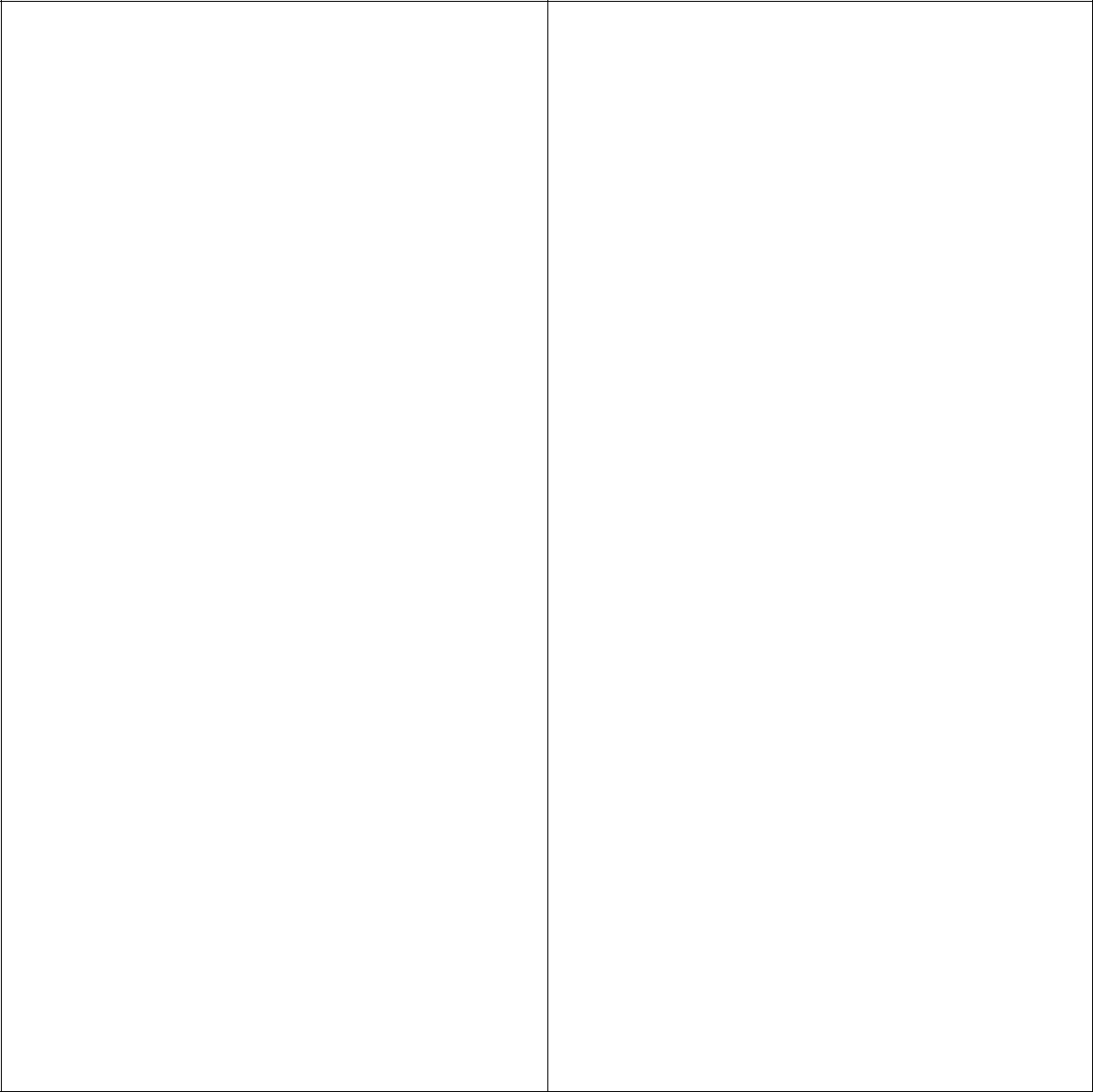 predstaviť činnosť vybraných významných obce/regiónu,prezentovať pozitívne tradície svojhoregiónu,vysvetliť spôsoby používania štátnychsymbolovosobností Slovenskej republiky,rozlíšiť na príkladoch štátne sviatky, dni pracovného pokoja a pamätné dni v SR,prezentovať vyhľadané základné informácie o vzniku, význame a inštitúciach EÚ.Metódy a formy prácePri vyučovaní tohto predmetu je potrebné vytvoriť pre žiakov dostatočný priestor na tvorivý prístup k riešeniu problémov, podporovať kritické myslenie a schopnosť samostatnej práce. Dôležité je, aby sa zabezpečil dostatočný priestor na nácvik zručností a aplikáciu získaných poznatkov.Učiteľ pri výbere metód volí také metódy a formy práce, ktoré podnecujú aktivitu žiakov a okrem vedomostí rozvíjajú zručnosti a postoje žiakov. Okrem klasických metód využíva aktivizujúce metódy, ako inscenačnú metódu, situačnú metódu, brainstorming, riešenie problémových úloh, prácu s informačnými zdrojmi, najmä s internetom, s tlačou, žiacke referáty.Tento predmet priamo vyžaduje aj iné formy vyučovania, ako sú napr. besedy s odborníkmi, návšteva na úrade, v múzeu a podobne.Metódy a formy vyučovania v predmetoch tejto vzdelávacej oblasti majú stimulovať rozvoj schopností žiakov, podporovať ich cieľavedomosť, samostatnosť a tvorivosť. Uprednostňujeme také stratégie vyučovania, pri ktorých žiak ako aktívny subjekt v procese výučby má možnosť spolurozhodovať a spolupracovať, učiteľ zase má právo i povinnosť motivovať, povzbudzovať a viesť žiaka k čo najlepším výkonom.Hodnotenie predmetuCieľom hodnotenia vzdelávacích výsledkov žiakov v škole je poskytnúť žiakovi a jeho rodičom spätnú väzbu o tom, ako žiak zvládol danú problematiku, v čom má nedostatky, kde má rezervy, aké sú jeho pokroky. Súčasťou je tiež povzbudenie do ďalšej práce, návod, ako postupovať pri odstraňovaní nedostatkov. Cieľom je zhodnotiť prepojenie vedomostí so zručnosťamispôsobilosťami.Budeme dbať na to, aby sme prostredníctvom hodnotenia nerozdeľovali žiakov na úspešných a neúspešných. Hodnotenie budeme robiť na základe určitých kritérií, prostredníctvom ktorých budeme sledovať vývoj žiaka. Základným dokumentom, ktorým sa budeme riadiť, sú Metodické pokyny na hodnotenie žiakov ZŠ č. 22/2011. V triedach, v ktorých je väčší počet žiakov zo SZP učiteľ prihliada na túto skutočnosť. Môže znížiť obsah učiva (maximálne 10 %), náročnosť písomných, kontrolných prác. Musí byť však zachovaný predpísaný tematický obsah.V 6. ročníku sa predmet klasifikuje.Vo výchovno-vzdelávacom procese sa bude uskutočňovať priebežné a celkové hodnotenie:priebežné hodnotenie v predmete sa bude uskutočňovať pri hodnotení čiastkových výsledkov a prejavov žiaka na vyučovacích hodinách a bude mať hlavne motivačný charakter; učiteľ bude zohľadňovať vekové a individuálne osobitosti žiaka a prihliadať na jeho momentálnu psychickú i fyzickú disponovanosť,celkové hodnotenie žiaka v predmete sa bude uskutočňovať na konci prvého polroka a druhého polroka v školskom roku a má čo najobjektívnejšie zhodnotiť úroveň jeho vedomostí, zručností a návykov vo vyučovacom predmete.V procese hodnotenia bude učiteľ uplatňovať primeranú náročnosť, pedagogický takt voči žiakovi, rešpektovať práva dieťaťa a humánne sa správať voči žiakovi. Predmetom hodnotenia budú najmä učebné výsledky žiaka, ktoré dosiahol v predmete v súlade s požiadavkami vymedzenými v učebných osnovách, osvojené kľúčové kompetencie, ako aj usilovnosť, osobnostný rast, rešpektovanie práv iných osôb, ochota spolupracovať a správanie žiaka podľa školského poriadku.Podklady na hodnotenie výchovno-vzdelávacích výsledkov a správania žiaka získa učiteľ najmä týmito metódami, formami a prostriedkami:sústavné diagnostické pozorovanie žiaka,sústavné sledovanie výkonu žiaka a jeho pripravenosti na vyučovanie,rôzne druhy skúšok (písomné, ústne), didaktické testy,analýza výsledkov rôznych činností žiaka,konzultácie s ostatnými pedagogickými zamestnancami a podľa potreby s odbornými zamestnancami zariadenia výchovného poradenstva a prevencie.Žiak bude z predmetu skúšaný ústne najmenej raz v polročnom hodnotiacom období a písomne najmenej dvakrát v polročnom hodnotiacom období. Žiak vytvorí minimálne jeden projekt za polročné hodnotiace obdobie. Učiteľ oznámi žiakovi výsledok každého hodnotenia a posúdi klady a nedostatky hodnotených prejavov a výkonov. Po ústnom skúšaní učiteľ oznámi žiakovi výsledok ihneď. Výsledky hodnotenia písomných činností oznámi žiakovia predloží k nahliadnutiu najneskôr do 10 dní. Druhy skúšok rozvrhne učiteľ rovnomerne na celý školský rok, aby zabránil preťažovaniu žiaka.Podkladom pre celkové hodnotenie vyučovacieho predmetu budú:známka za ústnu odpoveď,známky za rôzne písomné druhy skúšok, didaktické testy, projektposúdenie prejavov žiaka.Prierezové témyUčebné zdrojeNa podporu a aktiváciu vyučovania a učenia žiakov sa využijú nasledovné učebné zdroje:Učebné osnovy sú totožné so vzdelávacím štandardom ŠVP pre príslušný predmet.NIŽŠIE STREDNÉ VZDELÁVANIEISCED 2VYUČOVACÍ JAZYKSLOVENSKÝ JAZYKVZDELÁVACIA OBLASŤČLOVEK A SPOLOČNOSŤPREDMETOBČIANSKA NÁUKASKRATKA PREDMETUOBNROČNÍKŠIESTYČASOVÁ DOTÁCIA1 HODINA TÝŽDENNE33 HODÍN ROČNEMIESTO REALIZÁCIETRIEDAVýkonový štandardObsahový štandardObsahový štandardVýkonový štandardObsahový štandardObsahový štandardŽiak na konci 6. ročníka základnej-   rodina, poslanie a funkcie rodiny-   rodina, poslanie a funkcie rodinyškoly vie/dokáže:-vzťahy v rodine-   určiť typy spoločenstiev, v ktorých-normy a pravidlážije,-   práva a povinnosti (detí a rodičov)-   práva a povinnosti (detí a rodičov)-uviesť typy spoločenských rolí, ktoré-medziľudské vzťahyvo svojom živote zohráva/bude-   viacgeneračné spolunažívanie-   viacgeneračné spolunažívaniezohrávať,príbuzní, priatelia, susediapríbuzní, priatelia, susedia-vysvetliť pomocou príkladov päťzákladných funkcií rodiny,Výkonový štandardObsahový štandardObsahový štandardŽiak na konci 6. ročníka základnej školyvie/dokáže:-vypracovať individuálny návrh práv apovinností žiaka v školskej-   školská triedapovinností žiaka v školskejtriede/škole,-triedna samospráva-triedna samosprávatriede/škole,-zdôvodniť vybrané práva a povinnosti-školská samospráva-zdôvodniť vybrané práva a povinnostižiaka zo školského poriadku,-mimovyučovacia činnosťžiaka zo školského poriadku,-vysvetliť na príkladoch pozitívne a-mimoškolská činnosť-vysvetliť na príkladoch pozitívne anegatívne vzory pre život v triede/vškole,-zdôvodniť úlohu a význam fungovaniažiackej školskej rady,Výkonový štandardObsahový štandardObsahový štandardObsahový štandardŽiak na konci 6. ročníka základnej školyvie/dokáže:-občan-zdôvodniť vlastnými slovami význam-obec-obecobčianstva pre človeka,-región-región-vytvoriť na základe získaných-Slovenská republikaSlovenská republika-Slovenská republikaSlovenská republikainformácií prezentáciu obce, mesta,-štátne symbolyštátne symboly-štátne symbolyštátne symbolyregiónu,-   Európska únia-   Európska únia-   Európska únia-   Európska únia-   Európska únia-   Európska úniaTematický celokTémaPrierezová témaOsobnostný a sociálnyMoja rodinaMiesto jednotlivca vrozvojspoločnosti   Finančná gramotnosťVzťahy v rodine,fungovanie rodinyKomunikácia v rodineNaša rodinaPoisťovneMoja trieda, moja školaŠkolská trieda akospoločenská skupinaŠkolská samospráva nazákladnej škole  Čitateľská gramotnosťMoja vlasťObec, v ktorej žijemŠtátne symboly SRVýchova k manželstvu aMoja rodinaPravidlá v rodinerodičovstvuVzťahy v rodine, fungovanierodinyEnvironmentálna výchovaMoja rodinaNaši príbuzní, priatelia,susediaMoja trieda, moja školaMimo vyučovacia amimoškolskáčinnosť na základnej školeMoja vlasťMoja vlasť – SlovenskárepublikaHistorické pamiatky, krásyprírody v obciMediálna výchovaMoja trieda, moja školaŠkolská trieda akospoločenská skupinaTriedna samospráva – právaa povinnosti žiakovMoja vlasťRegión, v ktorom žijemMultikultúrna výchovaMoja rodinaMiesto jednotlivca vspoločnostiNaši príbuzní, priatelia,susediaMoja trieda, moja školaPravidlá správaniaMoja vlasťRegión, v ktorom žijemEurópska úniaOchrana života a zdraviaMoja rodinaNaša rodinaMoja vlasťVýznamné osobnosti obce aregiónuautor/kaučebnicaD. ĎURAJKOVÁ, A. DROZDÍKOVÁObčianska náuka pre 5. ročník ZŠ, SPN,2009, BratislavaD. ĎURAJKOVÁ, A. DROZDÍKOVÁObčianska náuka pre 6. ročník ZŠ, SPN,Občianska náuka pre 6. ročník ZŠ, SPN,2009, BratislavaCDInternetInteraktívna tabuľaobrazové a propagačné materiály, pracovnélisty